
Российская Федерация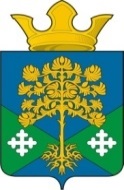 Свердловская областьКамышловский муниципальный районМуниципальное образование «Восточное сельское поселение»ДУМА МУНИЦИПАЛЬНОГО ОБРАЗОВАНИЯ«ВОСТОЧНОЕ СЕЛЬСКОЕ ПОСЕЛЕНИЕ»(четвертый созыв)Р Е Ш Е Н И Е                                                             п. Восточный      Об утверждении отчета об исполнении бюджета муниципального              образования «Восточное сельское поселение» за 2018 годНа основании Бюджетного кодекса Российской Федерации, в соответствии             с Решением Думы муниципального образования «Восточное сельское поселение»              от 16 ноября 2011 года № 100 «Об утверждении Положения о бюджетном устройстве и бюджетном процессе в муниципальном образовании «Восточное сельское поселение» (в редакции), рассмотрев Постановление Главы муниципального образования «Восточное сельское поселение» от 29.03.2019 года № 54 «О внесении на рассмотрение в Думу муниципального образования «Восточное сельское поселение» проекта решения Думы муниципального образования «Восточное сельское поселение» «Об утверждении отчета об исполнении бюджета муниципального образования «Восточное сельское поселение» за 2018 год», учитывая результаты публичных слушаний по обсуждению проекта решения Думы муниципального образования «Восточное сельское поселение» «Об утверждении отчета об исполнении бюджета муниципального образования «Восточное сельское поселение» за 2018 год", отраженные в протоколе от 21.05.2019 года, руководствуясь статьей 22 Устава муниципального образования «Восточное сельское поселение», Дума муниципального образования «Восточное сельское поселение»,РЕШИЛА:1.Утвердить отчет об исполнении бюджета муниципального образования «Восточное сельское поселение» за 2018 год, в том числе:1) общий объем доходов бюджета муниципального образования «Восточное сельское поселение», поступивших в 2018 году, - 30 855 328,04 рублей;2) общий объем расходов бюджета муниципального образования «Восточное сельское поселение», осуществленных в 2018 году, - 30 840 225,05 рублей;3) размер профицита бюджета муниципального образования «Восточное сельское поселение» – 15 102,99 рублей;4) объем расходов на обслуживание муниципального внутреннего долга муниципального образования «Восточное сельское поселение», осуществленных                  в 2018 году, - 0,00 рублей. 2. Утвердить показатели:1) исполнения доходов бюджета муниципального образования «Восточное сельское поселение» за 2018 год по кодам классификации доходов бюджета (приложение № 1);2) исполнения расходов бюджета муниципального образования «Восточное сельское поселение» за 2018 год по разделам и подразделам классификации расходов   бюджета (приложение № 2);3) исполнения расходов бюджета муниципального образования «Восточное сельское поселение» за 2018 год по ведомственной структуре расходов местного бюджета (приложение № 3);4) исполнения бюджета муниципального образования «Восточное сельское поселение» за 2018 год по источникам финансирования дефицита местного бюджета                     по кодам классификации источников финансирования дефицитов бюджетов                  (приложение № 4);5) исполнения муниципальных гарантий муниципального образования «Восточное сельское поселение» за 2018 год (приложение № 5);6) сведения о численности муниципальных служащих органов местного самоуправления муниципального образования «Восточное сельское поселение»           и работников казенных (бюджетных, автономных) учреждений муниципального образования «Восточное сельское поселение» за 2018 год (приложение № 6). 3. Настоящее решение опубликовать в газете Камышловские известия                     и разместить на официальном сайте администрации муниципального образования «Восточное сельское поселение» http://vostochnoesp.ru в сети Интернет.4. Контроль за выполнением настоящего решения возложить на председателя комиссии по финансово-экономической политике Фарносову Наталью Юрьевну.   22  мая  2019 года№26Председатель Думы МО «Восточное сельское поселение»Председатель Думы МО «Восточное сельское поселение»Глава МО    «Восточное сельское поселение»Глава МО    «Восточное сельское поселение»Глава МО    «Восточное сельское поселение»А.Л. МакаридинН.С. Журский